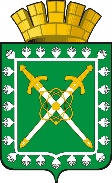  АДМИНИСТРАЦИЯ ГОРОДСКОГО ОКРУГА «ГОРОД ЛЕСНОЙ»П О С Т А Н О В Л Е Н И Е__________							                                                          № _____г. ЛеснойО внесении изменений в административный регламент предоставления муниципальным казенным учреждением «Комитет по управлению имуществом администрации городского округа «Город Лесной» муниципальной услуги «Постановка на учет граждан, претендующих на получение социальной выплаты для приобретения жилого помещения за границами закрытого административно-территориального образования», утвержденный постановлением администрации городского округа «Город Лесной»от 24.05.2021 № 531В соответствии с Федеральным законом от 27 июня 2010 года № 210-ФЗ «Об организации предоставления государственных и муниципальных услуг», постановлением администрации городского округа «Город Лесной» от 13.05.2021     № 485 «Об утверждении Порядка разработки и утверждения административных регламентов предоставления муниципальных услуг»ПОСТАНОВЛЯЮ:1. Внести в административный регламент предоставления муниципальным казенным учреждением «Комитет по управлению имуществом администрации городского округа «Город Лесной» муниципальной услуги «Постановка на учет граждан, претендующих на получение социальной выплаты для приобретения жилого помещения за границами закрытого административно-территориального образования», утвержденный постановлением администрации городского округа «Город Лесной» от 24.05.2021 № 531 «Об утверждении административного регламента предоставления муниципальным казенным учреждением «Комитет по управлению имуществом администрации городского округа «Город Лесной» муниципальной услуги «Постановка на учет граждан, претендующих на получение социальной выплаты для приобретения жилого помещения за границами закрытого административно-территориального образования», следующие изменения:1.1. В пункте 11 слова «муниципальное бюджетное учреждение «Расчетно-кассовый центр» заменить словами «отдел по вопросам миграции Отдела министерства внутренних дел Российской Федерации по городскому округу «город Лесной».1.2. В пункте 17 слова «выдается в муниципальном бюджетном учреждении «Расчетно-кассовый центр»» заменить словами «выдается в отделе по вопросам миграции Отдела министерства внутренних дел Российской Федерации по городскому округу «город Лесной».2. Настоящее постановление опубликовать в печатном средстве массовой информации «Вестник-официальный» и разместить на официальном сайте администрации городского округа «Город Лесной» в информационно-телекоммуникационной сети «Интернет».3. Контроль исполнения настоящего постановления возложить на заместителя главы администрации городского округа «Город Лесной» по энергетике и жилищно-коммунальному хозяйству Строкова Д.В.Глава городского округа «Город Лесной»                                                                                        С.Е. Черепанов